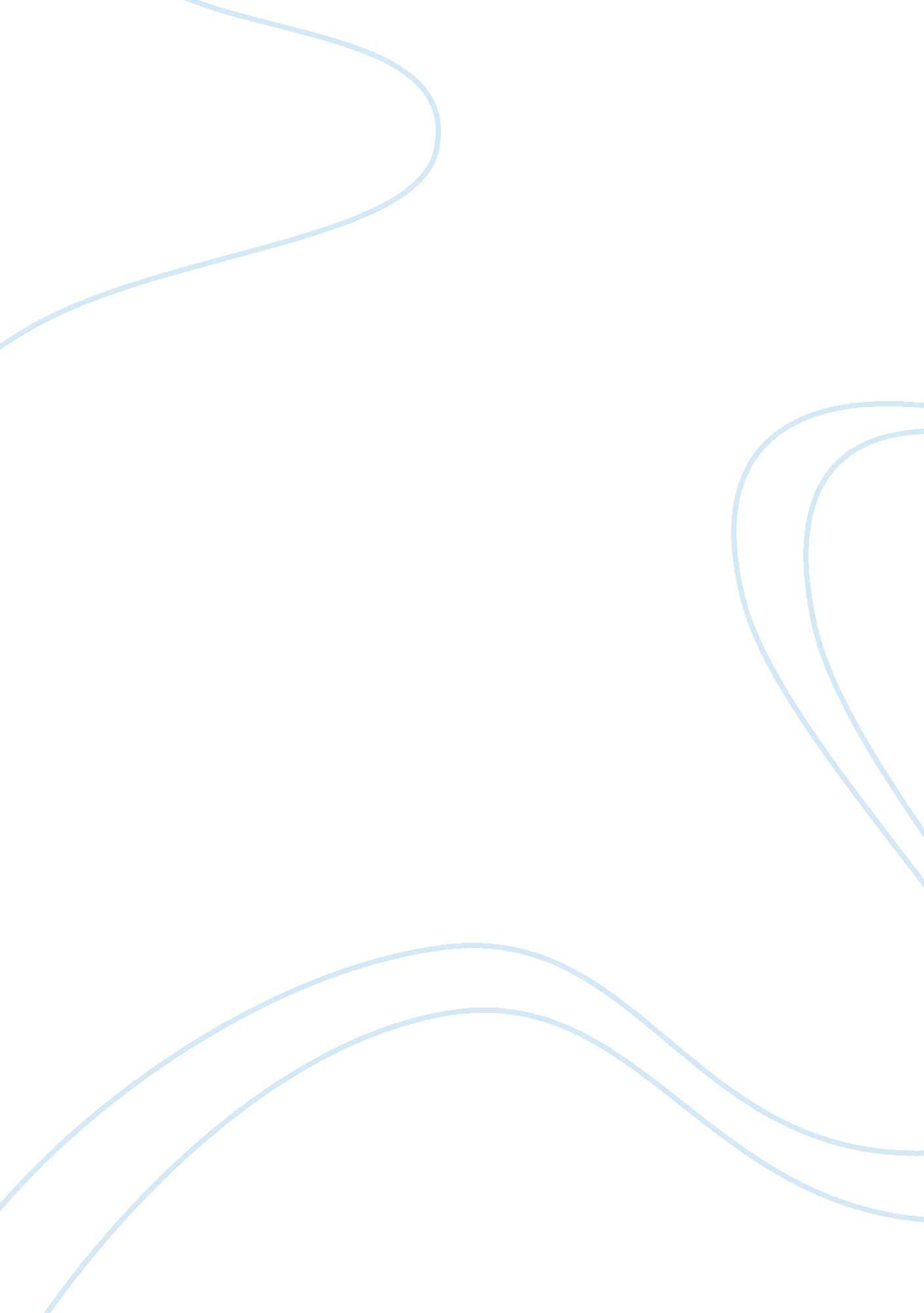 Eugenics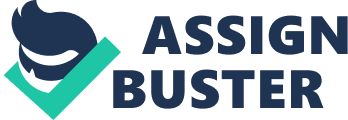 Your Full Your s 22 March Eugenics Eugenics, simply put, is the practice of producing perfect humans by selective breeding and only allowing healthy babies to be born. Considered barbaric and strictly carried out in ancient Nordic and Germanic cultures, eugenics has made a stealthy return aided by modern science. In his article, Politically Correct Eugenics: Brownback and Kennedy do the right thing, Wesley J. Smith discusses the human race’s slow march towards eugenics. He points out that aborting fetuses diagnosed with abnormalities is commonplace now. Despite advocating human rights, studies show that abortion of such babies is ‘ encouraged’ in the United States of America. Uninformed parents choose the abortion option at the first sign of there being an abnormality with their unborn baby, causing a major decline in the birth rates of babies with abnormalities such as Down Syndrome(DS) and Cystic Fibrosis(CF). The author further says that cystic fibrosis is no longer the threat it was once considered, thanks to the advancement in modern science. Hence all the babies diagnosed with it and subsequently hurriedly aborted could have had a chance at life. He says that parents are usually given bits and pieces of information which is not enough to reach a decision. The article is very thought provoking, especially when you think about how easy it is to be misdiagnosed. A human should not decide the fate of another human being, no matter what the reasoning behind the decision. Killing an unborn baby out of fear that it may be a drain on resources makes us no different from people belonging to ancient cultures considered uncivilized and barbaric. Works Cited Smith, Wesley J. “ Politically Correct Eugenics: Brownback and Kennedy do the Right Thing.” The Weekly Standard. The Weekly Standard LLC., 31 Mar. 2008. Web. 22 Mar. 2011. 